Протокол № 237/УКС-ВПзаседания Закупочной комиссии по запросу котировок в электронной форме  на право заключения договора на выполнение работ: «Мероприятия по строительству и реконструкции для технологического присоединения потребителей Тамбовского района (заявитель ООО "Приамурье") к сетям 10-0,4 кВ». (Лот № 14103-КС ПИР СМР-2021-ДРСК).СПОСОБ И ПРЕДМЕТ ЗАКУПКИ:запрос котировок в электронной форме  на право заключения договора на выполнение работ: «Мероприятия по строительству и реконструкции для технологического присоединения потребителей Тамбовского района (заявитель ООО "Приамурье") к сетям 10-0,4 кВ».  (Лот № 14103-КС ПИР СМР-2021-ДРСК).КОЛИЧЕСТВО ПОДАННЫХ НА ЭТАП ЗАЯВОК НА УЧАСТИЕ В ЗАКУПКЕ: 6 (шесть) заявок. КОЛИЧЕСТВО ОТКЛОНЕННЫХ ЗАЯВОК: 1 (одна) заявка.ВОПРОСЫ, ВЫНОСИМЫЕ НА РАССМОТРЕНИЕ ЗАКУПОЧНОЙ КОМИССИИ:О  рассмотрении результатов оценки заявок.Об отклонении заявки Участника ООО "ИНТЕРСПЕЦИНЖИНИРИНГ".О признании заявок соответствующими условиям Документации о закупке.О ранжировке заявок.О выборе победителя закупки.По вопросу № 1Признать объем полученной информации достаточным для принятия решения.Принять к рассмотрению заявки следующих участников:По вопросу № 2Отклонить заявку Участника ООО "ИНТЕРСПЕЦИНЖИНИРИНГ" от дальнейшего рассмотрения на основании п. 4.9.6 а) Документации о закупке, как несоответствующую следующим требованиям:По вопросу № 3Признать заявки ООО "ВОСТОКЭНЕРГОСОЮЗ" 
ИНН/КПП 2801169250/280101001 
ОГРН 1122801001300ООО "АМУРСЕЛЬЭНЕРГОСЕТЬСТРОЙ" 
ИНН/КПП 2801063599/280101001 
ОГРН 1022800527826ООО "ТРЕЙД ЭКСПЕРТ" 
ИНН/КПП 2801236925/280101001 
ОГРН 1172801013307ООО "КАБЕЛЬНАЯ АРМАТУРА" 
ИНН/КПП 2801163843/280101001 
ОГРН 1112801006207ООО "АЛЬЯНС-ЭЛЕКТРОСЕРВИС" 
ИНН/КПП 7813610358/781301001 
ОГРН 1187847105599соответствующими условиям Документации о закупке и принять их к дальнейшему рассмотрению.По вопросу № 4  Утвердить ранжировку заявок:           По вопросу № 5Признать Победителем закупки Участника, занявшего 1 (первое) место в ранжировке по степени предпочтительности для Заказчика: ООО "ВОСТОКЭНЕРГОСОЮЗ" ИНН/КПП 2801169250/280101001 ОГРН 1122801001300 с ценой заявки не более  2 195 000,00 руб. без учета НДС. Сроки выполнения работ: Срок начала работ - с момента заключения договора. Срок окончания работ – не позднее 30.04.2021 г.Условия оплаты: Авансовые платежи в счет стоимости каждого Этапа Работ в размере 30  (тридцати) процентов от стоимости соответствующего Этапа Работ (за исключением непредвиденных работ и затрат, затрат на временные здания и сооружения) без учета НДС, кроме того НДС по ставке, установленной статьей 164 НК РФ на дату выплаты авансового платежа, выплачиваются в течение 30 (тридцати) календарных дней с даты получения Заказчиком счета, выставленного Подрядчиком, но не ранее 30 (тридцати) календарных дней до даты его начала, определенной в соответствии с Календарным графиком выполнения Работ (Приложение № 2 к Договору), и с учетом пунктов 3.5.1, 3.5.5 Договора. Последующие платежи в размере 70 (семидесяти) процентов от стоимости выполненных Работ, указанной в Акте освидетельствования выполненных работ, без учета НДС, кроме того НДС по ставке, установленной статьей 164 НК РФ на дату платежа, выплачиваются в течение 30 (тридцати) календарных дней (в течение 15 (пятнадцати) рабочих дней, в случае заключения договора с субъектом МСП) с даты подписания Сторонами документов, указанных в пункте 4.1 Договора, на основании счета, выставленного Подрядчиком, и с учетом пунктов 3.5.5, 3.5.6 Договора. Гарантии выполненных работ: Гарантийный срок по Договору составляет 60 (шестьдесят) месяцев и начинает течь с даты подписания Сторонами Акта КС-11 либо с даты прекращения (расторжения) Договора. Гарантийный срок может быть продлен в соответствии с условиями Договора.  Инициатору договора обеспечить подписание договора с Победителем не ранее чем через 10 (десять) календарных дней и не позднее 20 (двадцати) календарных дней после официального размещения итогового протокола по результатам закупки.Победителю закупки в срок не позднее 3 (трех) рабочих дней с даты официального размещения итогового протокола по результатам закупки обеспечить направление по адресу, указанному в Документации о закупке, информацию о цепочке собственников, включая бенефициаров (в том числе конечных), по форме и с приложением подтверждающих документов согласно Документации о закупке.Секретарь Закупочной комиссии1 уровня АО «ДРСК                                              ____________________          Чуясова Е.Г.Тел. (4162) 397-268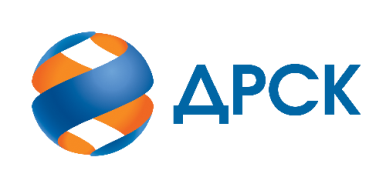                                                                      АКЦИОНЕРНОЕ ОБЩЕСТВО                «ДАЛЬНЕВОСТОЧНАЯ РАСПРЕДЕЛИТЕЛЬНАЯ СЕТЕВАЯ КОМПАНИЯ»город Благовещенск№ ЕИС 32009860951«12» февраля  2021 года№п/пДата и время регистрации заявкиНаименование, ИНН Участника и/или его идентификационный номер18.01.2021 09:18ООО "ВОСТОКЭНЕРГОСОЮЗ" 
ИНН/КПП 2801169250/280101001 
ОГРН 112280100130020.01.2021 04:14ООО "АМУРСЕЛЬЭНЕРГОСЕТЬСТРОЙ" 
ИНН/КПП 2801063599/280101001 
ОГРН 102280052782620.01.2021 07:37ООО "ИНТЕРСПЕЦИНЖИНИРИНГ" 
ИНН/КПП 2703096437/270301001 
ОГРН 118272400756418.01.2021 03:12ООО "ТРЕЙД ЭКСПЕРТ" 
ИНН/КПП 2801236925/280101001 
ОГРН 117280101330720.01.2021 08:58ООО "КАБЕЛЬНАЯ АРМАТУРА" 
ИНН/КПП 2801163843/280101001 
ОГРН 111280100620720.01.2021 08:58ООО "АЛЬЯНС-ЭЛЕКТРОСЕРВИС" 
ИНН/КПП 7813610358/781301001 
ОГРН 1187847105599№п/пДата и время регистрации заявкиНаименование, ИНН Участника и/или его идентификационный номерЦена заявки, руб. без НДС18.01.2021 09:18ООО "ВОСТОКЭНЕРГОСОЮЗ" 
ИНН/КПП 2801169250/280101001 
ОГРН 11228010013002 195 000,0020.01.2021 04:14ООО "АМУРСЕЛЬЭНЕРГОСЕТЬСТРОЙ" 
ИНН/КПП 2801063599/280101001 
ОГРН 10228005278262 349 000,0020.01.2021 07:37ООО "ИНТЕРСПЕЦИНЖИНИРИНГ" 
ИНН/КПП 2703096437/270301001 
ОГРН 11827240075642 250 000,0018.01.2021 03:12ООО "ТРЕЙД ЭКСПЕРТ" 
ИНН/КПП 2801236925/280101001 
ОГРН 11728010133072 350 000,0020.01.2021 08:58ООО "КАБЕЛЬНАЯ АРМАТУРА" 
ИНН/КПП 2801163843/280101001 
ОГРН 11128010062072 375 807,7620.01.2021 08:58ООО "АЛЬЯНС-ЭЛЕКТРОСЕРВИС" 
ИНН/КПП 7813610358/781301001 
ОГРН 11878471055992 400 425,00№ п/пОснования для отклонения1.1. В справке о материально-технических ресурсах отсутствуют сведения о наличии электротехнической лаборатории, что противоречит требованиям пункта 7.2. Технических требований «Для проведения испытаний Участник должен иметь в наличии зарегистрированную в Органах Ростехнадзора  электротехническую лабораторию (на праве собственности, аренды или ином законном праве владения) (выполнение требования п. 1.2.3 «Правил технической эксплуатации электрических станций и сетей Российский Федерации» утвержденных приказом Минэнерго России от 13 января 2003 г. № 6) в органах Ростехнадзора, с правом выполнения испытаний и измерений электрооборудования с напряжением до 10 кВ включительно. Соответствие установленному требованию подтверждается путем предоставления участником закупки в составе заявки «Справки о материально-технических ресурсах» . 2. Договор аренды техники, предоставленный в составе заявки участника, не действителен ввиду отсутствия перечня арендуемых транспортных средств, а предоставленные в составе заявки ПТС на транспортные средства оформлены на сторонние физ. лица. 3. По результатам проверки финансового состояния (устойчивости) на основании предоставленной бухгалтерской отчетности за 2019 год Участник имеет кризисное финансовое состояние, что не соответствует пп.3 п.10.1 Приложения 3 Документации о закупке. По результатам дополнительной экспертизы замечание не снято. Ответ на дополнительный запрос Участником не представлен.Место в ранжировке Дата и время регистрации заявкиНаименование, ИНН Участника и/или его идентификационный номерЦена заявки, 
руб. без НДС Возможность применения приоритета в соответствии с 925-ПП1 место18.01.2021 09:18ООО "ВОСТОКЭНЕРГОСОЮЗ" 
ИНН/КПП 2801169250/280101001 
ОГРН 11228010013002 195 000,00нет 
2 место20.01.2021 04:14ООО "АМУРСЕЛЬЭНЕРГОСЕТЬСТРОЙ" 
ИНН/КПП 2801063599/280101001 
ОГРН 10228005278262 349 000,00нет 
3 место18.01.2021 03:12ООО "ТРЕЙД ЭКСПЕРТ" 
ИНН/КПП 2801236925/280101001 
ОГРН 11728010133072 350 000,00нет 
4 место20.01.2021 08:58ООО "КАБЕЛЬНАЯ АРМАТУРА" 
ИНН/КПП 2801163843/280101001 
ОГРН 11128010062072 375 807,76нет 
5 место20.01.2021 08:58ООО "АЛЬЯНС-ЭЛЕКТРОСЕРВИС" 
ИНН/КПП 7813610358/781301001 
ОГРН 11878471055992 400 425,00нет 
